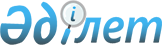 Об образовании избирательных участков на территории города ТуркестанРешение акима города Туркестан Туркестанской области от 19 февраля 2020 года № 2. Зарегистрировано Департаментом юстиции Туркестанской области 21 февраля 2020 года № 5437
      Сноска. В заголовок внесено изменение на государственном языке, текст на русском язые не меняется решением акима города Туркестан Туркестанской области от 31.12.2020 № 5 (вводится в действие по истечении десяти календарных дней после дня его первого официального опубликования).
      В соответствии с пунктом 1 статьи 23 Конституционного Закона Республики Казахстан от 28 сентября 1995 года "О выборах в Республике Казахстан" и пунктом 2 статьи 33 Закона Республики Казахстан от 23 января 2001 года "О местном государственном управлении и самоуправлении в Республике Казахстан" аким города Туркестан РЕШИЛ:
      1. Образовать избирательные участки для организации и проведения выборов на территории города Туркестан согласно приложению к настоящему решению.
      2. Признать утратившим силу решение акима города Туркестан от 26 ноября 2018 года № 8 "Об образовании избирательных участков в городе Туркестан" (зарегистрировано в Реестре государственной регистрации нормативных правовых актов за № 4814, опубликовано 30 ноября 2018 года в газете "Туркестан").
      Сноска. Пункт 2 – в редакции решения акима города Туркестан Туркестанской области от 31.12.2020 № 5 (вводится в действие по истечении десяти календарных дней после дня его первого официального опубликования).


      3. Государственному учреждению "Аппарат акима города Туркестан" в установленном законодательством Республики Казахстан порядке обеспечить:
      1) государственную регистрацию настоящего решения в Республиканском государственном учреждении "Департамент юстиции Туркестанской области Министерства юстиции Республики Казахстан";
      2) в течение десяти календарных дней со дня государственной регистрации настоящего решения направление его копии в бумажном и электронном виде на казахском и русском языках в Республиканское государственное предприятие на праве хозяйственного ведения "Республиканский центр правовой информации" для официального опубликования и включения в эталонный контрольный банк нормативных правовых актов Республики Казахстан;
      3) размещение настоящего решения на интернет-ресурсе акимата города Туркестан после его официального опубликования.
      Сноска. В пункт 3 внесено изменение на государственном языке, текст на русском язые не меняется решением акима города Туркестан Туркестанской области от 31.12.2020 № 5 (вводится в действие по истечении десяти календарных дней после дня его первого официального опубликования).


      4. Контроль за исполнением настоящего решения возложить на руководителя аппарата акима города Туркестан Наушабай Ж.
      Сноска. Пункт 4 с изменением, внесенным решением акима города Туркестан Туркестанской области от 31.12.2020 № 5 (вводится в действие по истечении десяти календарных дней после дня его первого официального опубликования).


      5. Настоящее решение вводится в действие со дня его первого официального опубликования.
      "СОГЛАСОВАНО"
      Председатель территориальной
      избирательной комиссии 
      города Туркестан: С.А.Арысбеков Границы избирательных участков города Туркестан
      Сноска. Приложение – в редакции решения акима города Туркестан Туркестанской области от 06.01.2023 № 1 (вводится в действие со дня его первого официального опубликования).
      Избирательный участок №103
      Центр: город Туркестан, улица Казыбек би №164, здание факультета "Филологии" университета имени Х. А. Ясави Министерства образовании и науки Республики Казахстан.
      Границы: дома №1-40 по улице Курбан ата, дома №2-19 по улице Калдыбай хана, дома №70-150 по улице Казыбек би, дома №61-130 по улице Г.Муратбаева, дома №1-110 по улице М.Жалила, дома №1-90 по улице Баласагун, дома №1-105 по улице О.Тилепова.
      Избирательный участок №104
      Центр: город Туркестан, улица Амир Темир №3а, здание коммунального государственного учреждения "Туркестанская городская детско-юношеская спортивная школа №1" государственного учреждения "Управление физической культуры и спорта Туркестанской области".
      Границы: дома №3-24 по проспекту Б.Саттарханова, дома №1-46 по улице Домалак ана, дома №1-90 по улице И.Жансугирова, дома №1-40 по улице Мамай батыра, дома №1-89 и №2-24 по улице Жолбарыс хана, дома №1-18 по улице Амира Темира, дома №1-233 по улице Казыбек би, дома №16 по улице Отырар, дома №1-155 и №2-44 по улице Жаугаш батыра, дома по улице Т. Диметова, Батырбекова полностью.
      Избирательный участок №105
      Центр: город Туркестан, улица С.Кожанова №146, здание коммунального государственного учреждения "Медицинский колледж" управления развития человеческого потенциала Туркестанской области.
      Границы: общежитие медицинского колледжа, дома №77-152 по улице Айтеке би, дома №1-20 по улице Ж.Едилбаева, дома №1-14 по переулку Ж.Едилбаева, дома №1-97 и №2-52 по улице Хакназархан, дома №1-66 по улице Байдибек батыра, дома №1-91 по улице Гагарина, дома №1-27 и №2-66 по улице Отебекова, дома №4-72 по улице Г.Мусирепова, дома №1, №1а, №2а-18 по улице Амир Темира, дома №15, №17, №19 по улице Казыбек би, дома №1 и №3 по улице С.Кожанова, дома №363-371 по проспекту Тауке хана, дома №2-18 и №1-29 по улице Талканбаева, дома №1-25 по улице Т.Бокина, дома №1-37 по улице Асан кайгы, дома №1-8 по улице Аль-Фараби.
      Избирательный участок №106
      Центр: город Туркестан, улица С.Кожанова без номера, Здание государственного коммунального предприятия на праве хозяйственного ведения "Туркестанская Центральная городская больница" Управления общественного здравоохранения Туркестанской области.
      Границы: здания городской центральной больницы, кожно-венерологического диспансера, противотуберкулезного диспансера и поликлиники "Акмарал".
      Избирательный участок №107
      Центр: город Туркестан, улица Н.Торекулова без номера, здание коммунального государственного учреждения "общая средняя школа №3 имени Амира Темира" отдела развития человеческого потенциала города Туркестан управления развития человеческого потенциала Туркестанской области.
      Границы: дома №2-36 по улице К.Татибаева, многоэтажные дома №1-5 по улице Сыргак батыра, дома №1-22 по улице С.Сейфуллина, дома №1-23 по улице К.Байсеитова, дома №1-14 по улице Мадиходжаева, дома №1-16 и №22-26 по улице Талканбаева, дома с нечетной стороны №1-49 и с четной соторы №2-36 по улице Д.Конаева, дома №55-109 по улице С.Кожанова, дома №1-23 и №2-46 по улице Н.Торекулова, дома расположенные в переулке №1, №2, №3, №4, №5, №6 по улице Н.Торекулова, дома №1-20 по улице Шолпан, дома №1-19 по улице Тохтарова, дома №13-34 по улице Спатаева, дома №261-299 по проспекту Тауке хана, дома №1-27 по улице Карадауова, дома расположенные в переулке №1, №2, №3 по улице С.Нарбаева.
      Избирательный участок №108
      Центр: город Туркестан, улица С.Кожанова №10, здание коммунального государственного учреждения "школа-гимназия №15 имени М. Жумабаева" отдела развития человеческого потенциала города Туркестан управления развития человеческого потенциала Туркестанской области.
      Границы: дома с нечетной стороны №23-31 и с четный стороны №28-32 по улице Карадауова, дома №19-41 и №24-28 по улице Мадиходжаева, дома №27-86 по улице С.Кожанова, дома №72-86 и №23-55 по улице Торекулова, многоэтажные дома №1-27 по улице Т.Бокина, дома №1-11 по улице Д.Кунаева, дома №307-353 по проспекту Тауке хана.
      Избирательный участок №109
      Центр: город Туркестан, улица К.Искабекова без номера, здание государственного коммунального казенного предприятия ясли-сад "Ансарали" отдела развития человеческого потенциала города Туркестан управления развития человеческого потенциала Туркестанской области.
      Границы: дома по улице К.Искабекова, К.Сатпаева, Азербаева, Жакаева, Бабай батыра, А.Ахметова полностью, дома №118-180 по улице Жарылкапова, дома №88-116 по улице С.Кожанова.
      Избирательный участок №110
      Центр: Туркестан, улица Р.Дастанова без номера, здание коммунального государственного учреждения "общая средняя школа №5 имени Г. Муратбаева" отдела развития человеческого потенциала города Туркестан управления развития человеческого потенциала Туркестанской области.
      Границы: дома №98-136 по проспекту Тауке хана, дома №51-113 с нечетной стороны и №88-114 с четной стороны улицы Турсынова, дома №105-148 с нечетной стороны и №136-170 с четной стороны улицы Хамзы, дома №71-116 с нечетной стороны и №120-144 с четной стороны улицы Казыбекова, дома №109-165 с нечетной стороны и №99-107 с четной стороны улицы Ататюрка и дома №1, 2, 3 переулки, дома улице Ж.Шанина полностью, дома №32-133 по улице Р.Дастановой, дома №65-137 с нечетной стороны и №84-106 с четной стороны улицы Мунайтпасова, дома №3-27 с нечетной стороны и №6-10 с четной стороны улицы Ш.Уалиханова, дома №1, №2 переулки улицы Кенесары, дома №1, №2 переулки улицы Ш.Уалиханова, дома по улице Маргулан полностью, дома с нечетной стороны №1-17 и №2-14 с четной стороны улицы Ш.Айманова, дома №1-31 с нечетной стороны и №4-12 с четной стороны улицы Миркемелова, дома по улице Токкожаева полностью, дома №6-18 и 27а улицы Сайрам.
      Избирательный участок №111
      Центр: город Туркестан, микрорайон №1, здание коммунального государственного учреждения "Гуманитарно-технический колледж" управления развития человеческого потенциала Туркестанской области.
      Границы: многоэтажные дома №1, 2, 3, 4а, 5, 9, 10, 10в, 24, 25, 27, 29, 30, 36, 37, 42, 43, 44, 47, 48 в микрорайоне №1, дома по улице Энергетиков, Т.Мынбасы полностью.
      Избирательный участок №112
      Центр: город Туркестан, улица Нышанова №1, здание клиники “Талгат и К”.
      Границы: здания клиники “Талгат и К”, Родильного дома, клиники “Санитас” и Детской больницы.
      Избирательный участок №113
      Центр: город Туркестан, микрорайон №1, здание коммунального государственного учреждения "школа-лицей №4 имени С.Сейфуллина" отдела развития человеческого потенциала города Туркестан управления развития человеческого потенциала Туркестанской области.
      Границы: многоэтажные дома №6 ,7, 8, 11, 12, 13, 14, 14б, 15, 16, 20, 21, 22, 23, 28, 33, 38, 39, 41, 44а, 46 в микрорайоне №1, дома №201, 203, 205, 207 по улице С.Ерубаева.
      Избирательный участок №114
      Центр: город Туркестан, улица Н.Ондасынова №139, Здание коммунального государственного учреждения "школа-гимназия № 17 имени Ататюрка" отдела развития человеческого потенциала города Туркестан управления развития человеческого потенциала Туркестанской области.
      Границы: многоэтажные дома №10а, 12а, 14а, 31, 34, 49, 50, 51, микрорайона №1, дома по улице Курылысшы полностью, многоэтажные дома №1-17 микрорайона №2, дома №26, 32, 35, 35а, 45 микрорайона Самал, дома в участках "Коктем".
      Избирательный участок №115
      Центр: город Туркестан, улица А.Байтурсынова №9, Здание коммунального государственного учреждения "общая средняя школа №6 имени М.Маметовой" отдела развития человеческого потенциала города Туркестан управления развития человеческого потенциала Туркестанской области.
      Границы: дома №105-195 по улице С.Ерубаева, дома №1-47 с нечетной стороны и №2-110 с четной стороны улицы Н.Ондасынова, дома №1-8 по улице Кенесары, дома №32-134 по улице Жарылкапова, дома №1-93 с нечетной стороны и №2-78 с четной стороны улицы О.Саурбаева, дома №1-73 с нечетной стороны и №2-64 с четной стороны улицы С.Асанова, дома №59-127 с нечетной стороны и №62-110 с четной стороны и №1,2,3,4 переулки, улицы А.Байтурсынова, дома №1-21 по улице Ш.Мулкебаева, дома №2-28 по улице Абубакир Кары, дома №83-145 с нечетной стороны и №2-48 с четной стороны и дома №1 переулки улицы М.Толебаева, дома №1-19 с нечетной стороны и №2-34 с четной стороны улицы М.Маметовой, дома №1-10 по улице М.Ауезова, дома №1-16 по улице Белинского, дома №1-13 по улице Н.Жакыпова, дома №1-11 по улице Ыбырайулы и дома переулки №4, №5, дома №55-78 по улице А.Нурмаханова, дома №45-89 по улице Ш.Кудайбердиева.
      Избирательный участок №116
      Центр: город Туркестан, улица Толе би без номера, Товарищество с ограниченной ответственностью начальная школа-детский сад "Керемет".
      Границы: дома №20-69 по улице Жамбыла, дома №41-87 по улице Малдыбекова, дома №1-21 с нечетной стороны и №2-38 с четной стороны улицы Момбекова, дома №1-22 по улице Камилова, дома №1-25 по улице А.Оразбаева, дома №89-111 с нечетной стороны и №64-82 с четной стороны улицы Ыбырайулы, дома №1-24 по улице Шаяхметова, дома №47-69 с нечетной стороны и №74-96 с четной стороны улицы Кенесары, дома №2-52 по улице Аубакирова, дома №1-56 по улице Асфендиярова, дома №1-63 и №2-68 по улице Макатаева, дома №1-73 с нечетной стороны и №2-80 с четной стороны улицы Бокейхана, дома №3-83 с нечетной стороны и №4-74 с четной стороны улицы С.Асанова, дома №1-51 с нечетной стороны и №2-62 с четной стороны улицы Аманжолова, дома №1-79 с нечетной стороны и №2-84 с четной стороны улицы А.Сулейменова, А.Сабырханова полностью.
      Избирательный участок №117
      Центр: город Туркестан, улица Хамза без номера, Здание коммунального государственного учреждения "школа-гимназия №9 имени Некрасова" отдела развития человеческого потенциала города Туркестан управления развития человеческого потенциала Туркестанской области.
      Границы: дома №87-113 с нечетной стороны и №120-148 с четной стороны улицы Аубакир Кары, дома №29-45 с нечетной стороны и №14-32 с четной стороны улицы Байтасова, дома №4-116 и №5-105 по улице Казыбекова, дома №1-19 с нечетной стороны и №2-26 с четной стороны улицы Коробова, дома №1-15 с нечетной стороны и №2-10 с четной стороны улицы Нурмаханова, дома №1-19 и №2-16а расположенные в переулке Казыбекова, дома №1-107 с нечетной стороны и №2-82 с четной стороны улицы Ататюрка, дома №26, №28, №30, №32, №34, №36, №38, №40, №42 по проспекту Тауке хана, дома №9-113 с нечетной стороны и №8-86 с четной стороны улицы Турсынова, дома №40-148 и №63-141 по улице Хамзы, дома №1-15 с нечетной стороны и №8-16 с четной стороны улицы Шумилова, дома №7, №9, №11, №13, №15, №17, №19 с нечетной стороны и №36, №38, №40, №42 с четной стороны улицы Кенесары, дома №32, №34, №36, №43, №45, №47, №49, №51 по улице Ыбырайулы.
      Избирательный участок №118
      Центр: город Туркестан, улица Толе би без номера, Здание коммунального государственного учреждения "общая средняя школа №16 имени Т.Бигельдинова" отдела развития человеческого потенциала города Туркестан управления развития человеческого потенциала Туркестанской области.
      Границы: дома №1-83 по улице Мунайтпасова, дома №1-52 по улице Ж.Шанина, дома №1-93 с нечетной стороны и №2-74 с четной стороны улицы А.Токмаганбетова, дома №115-121 с нечетной стороны и №150-156 с четной стороны улицы Аубакир Кары, дома №53-85 с нечетной стороны и с четной стороны №38-60 улицы Ыбырайулы, дома №47-69 с нечетной стороны и №34-54 с четной стороны улицы Байтасова, дома №42-92 по улице Кенесары, дома №1-71 и №2-118 по улице С.Муканова, дома №1-19 по улице Жамбыла, дома №1-50 по улице Р.Дастанова, дома №1-64 по улице Курмангазы, дома №63-141 по улице Толе би.
      Избирательный участок №119
      Центр: город Туркестан, улица Толе би №46, Здание коммунального государственного учреждения "школа-гимназия №13 имени А.Навои" отдела развития человеческого потенциала города Туркестан управления развития человеческого потенциала Туркестанской области.
      Границы: дома №1-45 по проспекту Тауке хана, дома №1-47 с нечетной стороны и №2-74 с четной стороны по улице Султанова, дома №1-53 с нечетной стороны и №2-28 с четной стороны улицы Турманова, дома №1-111 по улице И.Юлдашева, дома №1-72 улицы Самаркандская, дома №1-72 улицы Алтынсарина, дома №7-61 и №22-44 по улице Толе би, дома №15-74 улицы Д.Нысанбаева, дома №1-75 улицы Жумасеитова, дома №2-82 улицы С.Ерубаева, дома №90-118 улицы Аубакир кары, дома №1-47 по улице Д.Нурпейсовой, дома №1-53 и №2-34 улицы М.Дуйсенбекова, дома в переулке по улице Абылайхана полностью.
      Избирательный участок №120
      Центр: город Туркестан, улица А.Байтурсынова №7, Здание коммунального государственного учреждения "общая средняя школа № 8 имени Н.Торекулова" отдела развития человеческого потенциала города Туркестан управления развития человеческого потенциала Туркестанской области.
      Границы: дома №1-64 по улице Жусип Кыдыра, многоэтажный дом №84 и здание старого детского сада по улице Ж.Кыдыра, дома №1-33 по улице Ибрахим ата, дома №1-24 и многоэтажный дом №2 по улице Толе би, дома №2-30 и №1-3 по улице О.Жарылкапова, дома №7-89 с нечетной стороны и №44-66 с четной стороны улицы Жумасеитова, дома №1-26 улицы Д.Нысанбаева, дома №136-150 и №41-151 по улице Аблай хана, дома №1-37 и №39-103 по улице С.Ерубаева, дома №1-9 по улице З.Калауова, дома №1-27 по улице М.Отемисулы, дома №29-90 по улице Аубакир Кары, дома №1-41 и №43-81 по улице М.Толебаева, дома №1-41 и №43-81 по улице А.Жубанова, дома №1-30 и №32-64 по улице А.Байтурсынова, дома №1-35 по улице Ы.Алтынсарина, дома №1-28 по улице К.Цеткина.
      Избирательный участок №121
      Центр: город Туркестан, улица Балакаева №88а, Здание коммунального государственного учреждения "общая средняя школа № 12 имени К.Сатпаева" отдела развития человеческого потенциала города Туркестан управления развития человеческого потенциала Туркестанской области.
      Границы: дома №1-39 по улице Ержигитова, дома №1-40 по улице Б.Майлина, дома №1-47 по улице Т.Асылбекова, дома №1-68 по улице М.Мажитулы, дома №1-53 по улице Желтоксан, дома №1-71 и №2-58 по улице Ертостик, дома №1-28 по улице Н.Абдиров, дома по улицам Алпамыс батыр, Сарыарка полностью.
      Избирательный участок №122
      Центр: город Туркестан, улица Б.Майлина без номера, Здание коммунального государственного учреждения "школа-интернат №7 имени С.Ерубаева" отдела развития человеческого потенциала города Туркестан управления развития человеческого потенциала Туркестанской области.
      Границы: дома №41-113 и №42-80 по улице Б.Майлина, дома №60-86, №73-159 по улице Ертостик, дома №45-171 и №46-140 по улице Жангельдина, дома №1-24 проезда Жангелдина, дома №49-129 с нечетной стороны и №42-112 с четной стороны улицы Асылбекова, дома №1-26 по улице Т.Рыскулова, дома №1-37 по улице Каратау, дома №1-42 по улице Балакаева, дома №1-27 по улице Даулетбаева, дома №54-90 и №55-93 по улице Желтоксана, дома №1-51 по улице Улыкбек, дома по улице Шорнак и Ы.Дуйсенбаева полностью.
      Избирательный участок №123
      Центр: город Туркестан, улица Сандыбай №54, Здание коммунального государственного учреждения "школа-гимназия №18 имени Ж.Едильбаева" отдела развития человеческого потенциала города Туркестан управления развития человеческого потенциала Туркестанской области.
      Границы: дома №1-143 по улице Байжанова, дома №1-157 по улице А.Сандыбай, дома №1-95 по улице Наймантай батыра, дома №1-113 по улице Б.Момышулы, дома №1-158 по улице Сарыбаева, дома №2-84 по улице Байжанова.
      Избирательный участок №124
      Центр: город Туркестан, улица Абая №159, Здание коммунального государственного учреждения "общая средняя школа №31 имени Абая" отдела развития человеческого потенциала города Туркестан управления развития человеческого потенциала Туркестанской области.
      Границы: дома №1-42 по улице Абая, дома №1-59 по улице А.Усенова, дома №1-29 по улице М.Габдулина, дома 1-27 по улице М.Сыздыкова, дома №1-35 по улице Б.Акшаулы, дома №1-26 по улице Б.Смаилова, дома №1-26 по улице Т.Абуова, дома №1-94 по улице О.Жандосова, дома №1-89 по улице Дибаева, дома №1-37 по улице Нефтебаза.
      Избирательный участок №125
      Центр: город Туркестан, улица Абая без номера, Здание коммунального государственного учреждения "профессиональный колледж №21" управления развития человеческого потенциала Туркестанской области.
      Границы: дома №1-71 по улице Жангирхана, дома №36-68 по улице Б.Акшаулы, дома №43-81 и №44-168 по улице Абая, дома №1-71 по улице Жениса, дома №30-127 по улице М.Габдулина, дома №60-139 по улице А.Усенова, дома №1-40 по улице Жарова, дома №1-21 и №2-32 по улице Казакбаева, дома №1-69 и №2-50 по улице А.Байконура, дома №1-35 и №2-48 по улице Карабура, дома №1-30 по улице Шилменбет би.
      Избирательный участок №126
      Центр: город Туркестан, улица Абая №7, Здание коммунального государственного учреждения "общая средняя школа №11 имени Ж.Жабаева" отдела развития человеческого потенциала города Туркестан управления развития человеческого потенциала Туркестанской области.
      Границы: дома №81-130 по улице Абая, дома №25-126 по улице Б.Акшаулы, дома №105-197 по улице М.Габдулина, дома №42-172 по улице М.Сыздыкова, дома №73-257 по улице Жангирхана, многоэтажные дома №14-24 в микрорайоне "Черемушки", дома №1-57 по улице Т.Байтерекулы, дома №1-27 по улице Коммуна, дома №1-55 по улице М.Кокенова, дома №1-49 по улице Анет баба, дома №1-54 по улице Миронова, дома №1-59 по улице Е.Акынбек, дома №36-105 по улице Жениса, дома №1-55 по улице Луганская, дома №1-15 по улице Ж.Шанина, дома №140-235 по улице А.Усенова.
      Избирательный участок №127
      Центр: город Туркестан, улица Жарылкапова №15, Здание коммунального государственного учреждения "общая средняя школа № 20 имени Р.Исетова" отдела развития человеческого потенциала города Туркестан управления развития человеческого потенциала Туркестанской области.
      Границы: дома №4-183 по улице Аль-Фараби, дома по улицам Утебекова, А.Юсупова, Г.Абдрахманова, И.Мусакулова, Аккайын, Шынбулак полностью.
      Избирательный участок №128
      Центр: город Туркестан, улица Ш.Ниязова №21, Здание коммунального государственного учреждения "общая средняя школа имени Ш.Ниязова" отдела развития человеческого потенциала города Туркестан управления развития человеческого потенциала Туркестанской области.
      Границы: дома №1-168 по улице Ш.Ниязова, дома №1-98 по улице Бабаева, дома №1-84 по улице С.Нарбаева, дома №1-9 по улице Керуен сарай, дома №1-81 в переулке 1-2-3-4 по улице Молдабекова, дома №51-102 по улице Б.Елкеева, дома №171-246 по улице Ататюрка, дома №1-91 по улице Амангелди, дома №1-32 по улице Шайхантаур, дома №184-246 по проспекту Таукехана, дома №27-47 по улице Валиханова, дома №1-18 по улице С.Абдурахманова, дома №1-19 по улице С.Ерубаева, дома №1-8 по улице Сайрам, дома №1-13 по улице К.Татибаева, дома №1-91 по улице Амангелди, дома в переулке №1, №2 по улице С.Ерубаева, дома в переулке №1, №2 по улице С.Малдыбекова.
      Избирательный участок №129
      Центр: город Туркестан, улица Алькожа ата №6, здание коммунального государственного учреждения "общая средняя школа имени С.Рахимова" отдела развития человеческого потенциала города Туркестан управления развития человеческого потенциала Туркестанской области.
      Границы: дома расположенные по улицам М.Абеновой, А.Тулегенова, Атажурт, Елорда, Алшын, Тоган, Асылулы Арыс, Шала баксы, Шаймерден, А.Карабаева, Кенбайтак, Кусшы-Ата, Шаш ана, Игилик, Улан, Байжан ата полностью.
      Избирательный участок №130
      Центр: город Туркестан, улица Жибек жолы №58, Здание коммунального государственного учреждения "общая средняя школа имени М.Абеновой" отдела развития человеческого потенциала города Туркестан управления развития человеческого потенциала Туркестанской области.
      Границы: дома №1-23 по улице Т.Баялиева, дома №1-38 по улице Ауес апа, дома №1-113 по улице Гаухар ана, дома №1-58 по улице Иассы, дома №21-106 по улице К.Рыскулбекова, дома №1-41 по улице Б.Момышулы, дома №1-48 по улице Ы.Алтынсарина, дома №1-18 по улице Отырар, дома №1-20 по улице А.Байтурсынова, дома №1-16 по улице Д.Турлыханова, дома №1-56 по улице Жибек жолы, дома №60-207 по проспекту Б.Саттарханова, дома №45-88 по улице К.Жунисбеков, дома №1-41 по улице Ш.Калдаякова, дома №1-41 по улице С.Ибрагимова, дома №1-46 по улице Туран, дома №1-40 по улице Мадениет.
      Избирательный участок №131
      Центр: Город Туркестан, улица № 7 № 2, здание коммунального государственного учреждения "общая средняя школа имени Е.Иззатуллаева" отдела развития человеческого потенциала города Туркестан управления развития человеческого потенциала Туркестанской области.
      Границы: дома, №1-13 по улице шоссе Атабай, дома №1-49 по улице Наурыз, дома №1-16 по улице Акбидай, дома №1-7 по улице Шыгырлы, дома №1-26 по улице Жаудир, дома №1-29 по улице Жана Асар, дома №1-23 по улице Тамдыозек, дома №1-13 по улице Казанат, дома №1-26 по улице Байгазы, дома №1-16 по улице Балдысу, дома №1-17 по улице Козмолдак, дома №1-13 по улице Шилик, дома №1-11 по улице Кумисти, дома №1-20 по улице Аягоз, дома №1-9 по улице Алтынтобе, дома №1-8 по улице Аманат, дома №1-6 по улице Атамура, дома №1-8 по улице Атаконыс, дома №1-10 по улице Акбосага, дома №1-27 по улице Оркендеу, дома по улице Аргымак, Тайбурыл, Турлан, Куншагыр, Бойтумар, Талдысу, Акшокы, Каракум, Шымкорган, Жаудир полностью. 
      Избирательный участок №132
      Центр: Город Туркестан, улица Тлеу батыра №2, здание коммунального государственного учреждения "общая средняя школа №19 имени Толе би" отдела развития человеческого потенциала города Туркестан управления развития человеческого потенциала Туркестанской области.
      Границы: дома по улицам Биржансал, Баян батыра, Мырзахметова, Едиге батыра, Сырым батыра, Кабанбай батыра, Гаухар батыра, Жанкожа батыра, Касымхан батыра, Бухар жырау, Майлы Кожа, Казак курылтайы, Кулан акын, Жибек жолы полностью.
      Избирательный участок №133
      Центр: Город Туркестан, проспект Б. Саттарханова № 29в, здание Дворца культуры Международного казахско-турецкого университета имени Х. А. Ясави , Министерства образования и науки Республики Казахстан .
      Границы: здания общежитии №1, №2, №3, №5, №6 и "Туран" Международного Казахско-Турецкого университета имени Х.А.Яссави, дома расположенные в городке "Магжан", дома №1-20 по улицам Н.Назарбаева, дома №1-35 по улицам Т.Озала, дома 2-53 по улице Жабагылы и клиника Международного Казахско-Турецкого университета, дома по улицам Акан сери, 22 наурыз, Агыбай батыра полностью.
      Избирательный участок №134
      Центр: Город Туркестан, улица Б.Майлина № 141, здание коммунального государственного учреждения "общая средняя школа №21 имени М.Пошанова" отдела развития человеческого потенциала города Туркестан управления развития человеческого потенциала Туркестанской области.
      Границы: дома №80-181 по улице Б.Майлина, дома №1-22, №24, №26 по улице Кастеева, дома №1-18, №20, №22, №24 по улице Алтаева, дома №1-53 по улице А.Молдагуловой, дома №12, №14, №16, №18, №20, №22, №24, №26, №28, №29-41, №43, №44, №45, №47, №49, №50, №51, №53, №55, №56, №57, №58, №59, №61, №63, №65 по улице Т.Жарокова, дома №31, №33, №35, №37-58, №60, №61, №62, №64, №66, №68, №69, №70, №72, №74, №76, №78, №80, №82, №84, №86, №88, №90 по улице Улыкбек, дома №1-35 по улице С.Марайм, дома №92-117 по улице Жангелдина, дома №101-223 по улице Ертостік, дома №84-157 по улице Г.Асылбекова, дома №52-147 по улице Т.Рыскулова, дома №28-76 по улице Н.Абдирова, дома №1-31 по улице Каратау, дома по улице Кайнарлы, Кызыл сенгир, Гулдала, Кайракты, Акжар, Енлик-Кебек, Байшешек, Кокжелек, Кобыз, Нурлы жол, Акниет полностью.
      Избирательный участок №135
      Центр: Город Туркестан, улица "Ортақ" №38, здание коммунального государственного учреждения "общая средняя школа №22 имени Б.Момышулы" отдела развития человеческого потенциала города Туркестан управления развития человеческого потенциала Туркестанской области.
      Границы: дома №1-82 по улице Д.Алтынбекулы, дома №64-195 по улице С.Нарбаева, дома №53-90 по улицам К.Аманжолова, дома №63-90 по улице М.Макатаева, дома №1-76 по улице Акорда, дома №1-85 по улице Ерманкулова, дома №1-65 по улице Х.Башикова, дома №64-138 по улице Е.Бабаева, дома №1-65 по улице Улыс, дома №1-70 по улице Сарыжайлау, дома №1-180 по улице Кокбайрак, дома №1-182 по улице Жезказган, дома №1-187 по улице Сейхун, дома №1-72 по улице Талас.
      Избирательный участок №136
      Центр: Город Туркестан, улица Шойынбет би №9, здание коммунального государственного учреждения "IT-школа-лицей №23 имени Ж.Ташенова" отдела развития человеческого потенциала города Туркестан управления развития человеческого потенциала Туркестанской области.
      Границы: дома №77-129 расположенные в восточной части проспекта Б.Саттарханова, дома №1-5 и №12-17 по улице С.Болыс, дома №45-70 по улице Ш.Калдаякова, дома №20-53 по улице Туран, дома №3-33 по улице И.Исмайлова, дома №1-60 по улице О.Датка, дома №1-65 по улице Т.Камбатырова, дома №1-127 по улице Шымкент, дома №38-72 по улице С.Ибрагимова, дома №81-105 по улице Гаухар ана, дома №48-66 по улице Мадениет, дома №46-62 по улице Б.Жолымбек, дома №1-72 по улице С.Жарылкапова, дома №2-62 по улице Арысь, дома №1-52 по улице Ардагерлер, дома №6-66 по улице Сейтметова, дома №6-70 по улице Келиншектау, дома №2-72 по улице Боген, дома №12-18 по улице Шойынбет би.
      Избирательный участок №137
      Центр: Город Туркестан, Кентауское шоссе №2, здание коммунального государственного учреждения "общая средняя школа №24 имени М.Шокая" отдела развития человеческого потенциала города Туркестан управления развития человеческого потенциала Туркестанской области.
      Границы: дома, расположенные по улицам Каратау, Жылаган ата, Тойшыбаев, Калган сыр, Ж.Бахадур, Есет батыр, Карасай батыр, Еркосай батыр, Барак Султан, Абилхайрхан, Саурык батыр, Актайлак, Жидели байсын, Бозбутак, Алтын орда, Мынжылкы, Хантагы, Нурлы алем, Коктонды аулие, Байдалы, Шорман би, Байкокше шешен, Бесторангыл, Шогы батыр, Шанырак, Ушконыр, Бершин тобе, Шоктас, Торткул, Аралбай батыр, Таниримберди, Жарылкап батыр, Кошбасшы, Сауран, Оте батыр, Актобе, Каратобе, Жаманбай батыр, Шойтобе батыр, Састобе, Карашаш ана, И.Кожабаев полностью и дома расположенные по улицам №1, №2, №3, №4, №5, Устирт, Турксиб полностью.
      Избирательный участок №138
      Центр: Город Туркестан, улица Хамза № 5, здание коммунального государственного учреждения "школа-гимназия №9 имени Некрасова" отдела развития человеческого потенциала города Туркестан управления развития человеческого потенциала Туркестанской области.
      Границы: дома №44-143 по проспекту Тауке хана, дома №42-148 по улице Султанова, дома №1-25 по улице Шакарима, дома №3-43 по улице Абдусаттарова, дома №1-34 переулка Кенесары, дома №84-158 по улице С.Ерубаева, дома №6-39 по улице Ыбырайулы, переулок Ыбырайұлы №1-3, дома №1-25а по улице Байтасова, переулка Байтасова №1-26, дома №94-147 по улице Юлдашева, дома №55-85 по улице Абубакир қары, дома №55-94 по улице Д.Нысанбаева, дома №8-58 по улице А.Нурмаханова, дома №1-4 по улице Ш.Валиханова.
      Избирательный участок №139
      Центр: город Туркестан, улица Кунанбай кажы без номера, здание колледжа "Болашак".
      Границы: жилые дома расположенные по улицам Парасат, Атамекен, Ынтымак, Ыкылас, Арай, Жулдыз, Жас Казак, Руханият, Оркениет, Ертаргын, Кунанбай кажы, Сегиз сери, Татимбет, Керей хана, Жас алаш, и Тауелсиздиктин 10 жылдыгы полностью.
      Избирательный участок №140
      Центр: Город Туркестан, улица Асылулы Арыса №46, здание коммунального государственного учреждения "общая средняя школа №26 имени Айтеке би" отдела развития человеческого потенциала города Туркестан управления развития человеческого потенциала Туркестанской области.
      Границы: жилые дома расположенные с левой стороны трассы Туркестан-Шауилдир полностью. Дома №1-56 по улице Уркер, дома №26-64 по улице Серт, дома №1-85 по улице Алмалы, дома №1-87 по улице Кокжиек, дома №111-125 по улице Темирлан, дома №64-125 по улице Толегенова, дома №1-26 по улице Шобанак, дома №1-34 по улице Кариз, дома №56-125 по улице М.Абенова, дома №24-88 по улице Баялиева, дома 1-46 по улице Майкотова, дома №1-36 по улице Гибрат, дома №1-56 по улице Алматы, дома по улицам №4, №5, №6, №7 нижней стороны начиная с улицы Ортак.
      Избирательный участок №141
      Центр: Город Туркестан, улица Сыганак №2а, здание коммунального государственного учреждения "ІТ-школа-лицей №27 имени У.Жанибекова" отдела развития человеческого потенциала города Туркестан управления развития человеческого потенциала Туркестанской области.
      Границы: улицы Бакконыс, Балтакол, Шамши ага, Жана Шахар, Кулынды, Шалкия, Сарыкол, Сарыозек, Асар, Желмая, Алтыйтобе, Каратал, Балабурген, Нурата, Мадени мура, Кара шанырак, С.Бейбарыс, Жанибек батыра, Ж.Ташенова, Д.Дурия, Асанбай ата, Туран полностью.
      Избирательный участок №880
      Центр: город Туркестан, улица К.Датка №2а, здание детского сада "Балдырган".
      Границы: дома по улице Кундызды, Куракты полностью. Дома №1-29 по улице О.Жанибекова, дома №1-52 по улице И.Алтынбекова, дома №1-50 и №2а по улице К.Датка, дома №1-52 по улице Кобыланды батыр, дома №1-46 по улице И.Байзакова, дома №1-50 по улице И.Тайманулы, дома №1-48 по улице М.Отемисулы, дома №1-50 по улице Жиренше шешен, дома №1-40 по улице Айтуар би, дома №1-36 по улице №10, дома №1-48 по улице №11, дома №1-52 по улице №12, дома №1-39 по улице Бойтумар.
      Избирательный участок №881
      Центр: Город Туркестан, улица С. Кожанова №46, здание коммунального государственного учреждения "общая средняя школа №2 имени Хамзы" отдела развития человеческого потенциала города Туркестан управления развития человеческого потенциала Туркестанской области.
      Границы: дома №2-34 и №1-23 по улице З.Абдрахманова, дома расположенные в №2 переулке улицы З.Абдрахманова, дома №1-29 по улице А.Таласбаева, дома №18-72 и №31-133 по улице Талканбаева, дома №178-279 по улице С.Ерубаева, дома №7-19 расположенные в тупике Ыждыхат.
      Избирательный участок №882
      Центр: Город Туркестан, улица Абылайхана № 104, здание коммунального государственного учреждения "малокомплектная школа №10 имени Аль-Фараби" отдела развития человеческого потенциала города Туркестан управления развития человеческого потенциала Туркестанской области.
      Границы: дома №36-80 и 1-67 по улице Аяз би, дома №1-55, №22-74 и №53-85 по улице Фитрат, дома №1-53, №2-38 и №55-61 по улице Хамза, дома №80а-122 и №101-141 по улице Толе би, дома №1-19 и №2-10 по улице Мейирманова, дома №2-92, №26/1-26/10 и №106-134 по улице Абылай хана, дома №20-25 по улице Привокзальная, дома №1-35 по улице Аяз би, дома №1-9 по улице Д.Бедный, дома №1-9 по улице Дулатова, дома №1-15 и №4-25 по улице Пошанова, дома №54-78 по улице Толе би, дома №1-7 по улице Турсынова, дома №1-21 по улице Жамбыл, дома №1-34 по улице С.Муканова.
      Избирательный участок №883
      Центр: город Туркестан, улица Самал №84а, здание детского сада "Балгын"
      Границы: дома №3-140 по улице С.Торайгырова, дома №3-179 по улице Базар жырау, дома №1-32 по улице Жидели, дома №11-69 по улице Зердели №12 и №13, дома №3-85 по улице Самал 1, дома №31-83 по улице Самал 2, дома №1-85 по улице №7, дома №65-89 по улице Самал 3, дома №1-10 по улице Тассуат, дома №1-6 по улице Естай, дома №4-12 по улице Корлан, дома №1-26 по улице Музтау, дома №1-15 по улице Жидебай, дома №24-49 по улице Ерейментау, дома №25-40 по улице №17, дома №26-39 по улице №18, дома №33-44 по улице №19 и №20, дома по улице Кулан, Керуен, Мерей, Шырайлы, Тилеули батыр полностью. 
      Избирательный участок №884
      Центр: город Туркестан, улица Сатыбалды №50А, здание детского сада "Толагай".
      Границы: дома №48-121 по улице Тараз, дома №48-136 по улице Кулыншак акын, дома №47-140 по улице Шади акын, дома №54-147 по улице Баба Тукти Шашты Азиз, дома №86-166 по улице Сугир куйши, дома №74-155 по улице Коркыт ата, дома №68-95 по улице Арыстан баб, дома №62-127 по улице Айша биби, дома №52-117 по улице Укаш ата, дома №1-136 по улице Т.Рустемова, дома №1-136 по улице Майлы кожа, дома №1-133 по улице Ж.Кенжебай, дома №1-132 по улице А.Жуйнеки, дома №1-136 по улице И.Накипова, дома №2-104 по улице Сатыбалды, дома №24-47 по улице Жибек жолы, дома №45-103 по улице У.Исмайлова, дома №44-104 по улице Ж.Усманова, дома №41-146 по улице М.Шокай, дома №46-143 по улице Ж.Карменова. 
      Избирательный участок №885
      Центр: Город Туркестан, улица № 39, №7, здание детского сада "Балдаурен".
      Границы: дома №7 по улице Наурыз, дома №49-53 по улице Бирлик, дома №1-30 по улцие Арсанай, дома №1-19 по улице Казына, дома №1-23 по улице Ханкоргана, дома №1-27 по улцие Кыз Жибека, дома №1-16 по улице Акжайык, дома №1-12 по улице Жанаарка, дома №1-25 по улице Акын Сара, дома №1-13 по улице Жанатас, дома по улице Аягоз, Жусан дала, Бейнеткеш, Кокшекум, Жангыру, Каршыга, Ару ана, Алтынтау, Тилеулес, Шалкиз жырау, Арыснура, Боржар, Акдала, Алгабас, Уржар, Елим-ай, Бурабай полностью. 
      Избирательный участок №886
      Центр: Город Туркестан, улица Казыбек би №156б, корпус №2 Международного казахско-турецкого университета, здание "факультета спорта".
      Границы: дома №41-88 по улице Курбан ата, дома №151-280 по улице Казыбек би, дома №1-60 по улице Г.Муратбаева, дома №111-191 по улице М.Жалила, дома №91-142 по улице Баласагун, дома №106-154 по улице О.Тилепова, дома №2-40 по улице Шекти тилеу Жолдаякова, дома №1-35 по улице Ынтымак.
      Избирательный участок №887
      Центр: Город Туркестан, улица М.Абеновой №2, старое здание коммунального государственного учреждения "общая средняя школа имени С.Рахимова" отдела развития человеческого потенциала города Туркестан управления развития человеческого потенциала Туркестанской области.
      Границы: дома №1-40 по улице К.Рыскулбекова, дома по улицам Алхожа Ата, А.Туткабаева, К.Мусаева, А.Оразбаева полностью.
      Избирательный участок №888
      Центр: город Туркестан, Балтакольское шоссе без номера, здание детского сада "Балапан".
      Границы: дома №1-70 по улице 10 лет Астаны, дома №1-64 по улице Терискей, дома №1-64 по улице Карашык, дома №1-74 по улице Байконыр, дома №1-20 по улице Беларык, дома №1-68 по улице Карсакты. 
      Избирательный участок №889
      Центр: город Город Туркестан, улица Балакаева № 86А, здание детского сада "Өркен". здание коммунального государственного учреждения "общая средняя школа имени С.Рахимова" отдела развития человеческого потенциала города Туркестан управления развития человеческого потенциала Туркестанской области.
      Границы: дома №1-41 по улице М.Жумабаева, дома №1-47 по улице П.Ахметова, дома №1-81 по улице А.Навои, дома №1-71 по улице Б.Койшыбаева, дома №1-50 по улице Ж.Саина, многоэтажные дома №41, №45, №47, №49, №51, №53, №55, №57 по улице М.Балахаева, дома №42-104 по улице М.Балахаева, дома №1-45 по улице А.Жангельдина, дома №1-12 в переулке А.Жангельдина. 
      Избирательный участок №900
      Центр: Город Туркестан, микрорайон Отырар №10, здание коммунального государственного учреждения "общая средняя школа №1 имени А.Байтурсынова" отдела развития человеческого потенциала города Туркестан управления развития человеческого потенциала Туркестанской области.
      Границы: многоэтажные дома в микрорайоне "Отырар" полностью.
      Избирательный участок №927
      Центр: Город Туркестан, улица Ататюрка № 7, здание коммунального государственного учреждения "общая средняя школа №5 имени Г.Муратбаева" отдела развития человеческого потенциала города Туркестан управления развития человеческого потенциала Туркестанской области.
      Границы: дома №132-168 по улице Ататюрка, дома переулке №1, №2, №3 по улице Ататюрка полностью. Дома №1-33 по улице А.Миркемелова, дома №96-150 по улице Р.Дастанова, дома №138-180 по проспекту Тауке хана, дома по улице Ш.Айманова, И.Байзакова, Ш.Уалиханова и переулки полностью. Дома №88-139 по улице Турсынова, дома №150-170 по улице Хамза, дома №118-142 по улице Казыбекова.
      Избирательный участок №928
      Центр: Город Туркестан, улица Н.Ондасынова №139, здание коммунального государственного учреждения "школа-гимназия № 17 имени Ататюрка" отдела развития человеческого потенциала города Туркестан управления развития человеческого потенциала Туркестанской области.
      Границы: дома №137-235 по проспекту Тауке хана, дома №147-152, №227-238 по улице Султанова, дома №43-86 по улице Абдусаттарова, дома №140-166 по улице С.Ерубаева.
      Избирательный участок №929
      Центр: Город Туркестан, улица Б.Момышулы № 77А, здание коммунального государственного учреждения "Туркестанская городская детско-юношеская спортивная школа №4" государственного учреждения "Управление физической культуры и спорта Туркестанской области".
      Границы: дома №1-114 по улице Т.Бигельдинова, дома №1-136 по улице Б.Кала би, дома №1-133 по улице С.Рахимова, дома №1-37 по улице Есенберлина, дома №1-143 по улице Байжанова, дома №30-38 по улице М.Габдуллина, дома №27-40 по улице Т.Абуова, дома №27-33 по улице Б.Смаилова, дома по улице Б.Исабекова, М.Сыздыкова полностью.
      Избирательный участок №930
      Центр: Город Туркестан, улица Жарылкапова №20, здание детского сада "Өркен". здание коммунального государственного учреждения "общая средняя школа №20 имени Р.Исетов" отдела развития человеческого потенциала города Туркестан управления развития человеческого потенциала Туркестанской области.
      Границы: Жиенбет жырау, Актанберди жырау, Шалкииз жырау, Казтуган жырау, Доспанбет жырау и Сыпыра жырау, Саркырама, Когершин, дома микрорайона Ыждыхат и дома участка Бирлик вдоль железно дороги полностью.
      Избирательный участок №931
      Центр: Город Туркестан, микрорайон "Жана кала", здание коммунального государственного учреждения "общая средняя школа №28" отдела развития человеческого потенциала города Туркестан управления развития человеческого потенциала Туркестанской области.
      Границы: дома по улицам №11, №9, №32, проспект Есимхана, Шымкентское шоссе микрорайона "Жана кала" полностью.
      Избирательный участок №932
      Центр: Город Туркестан, улица Жибек жолы №58, здание коммунального государственного учреждения "общая средняя школа имени М.Абенова" отдела развития человеческого потенциала города Туркестан управления развития человеческого потенциала Туркестанской области.
      Границы: дома по улице Б.Жолымбека, Керуен сарай, А.Рысбекова, Медеу, Ушконыр, Есил, Машат, Нур Отау, Шаян, Ойсыл кара, Келес, Балкаш, Кызылкол, Сарыжалга полностью.
      Избирательный участок №933
      Центр: Город Туркестан, микрорайон Бирлик, улица №1, здание школы "Арман-М School".
      Границы: дома по улице Казтобе, Жана Коныс, Куйши Дина, Кызыларай, Бадам, Ургениш, Баршынкент, Жанкент, Касбатыр, Нурмекен, Сарайшык полностью.
      Избирательный участок №934
      Центр: Город Туркестан, улица Б.Майлина № 141, здание коммунального государственного учреждения "общая средняя школа №21 имени М.Пошанова" отдела развития человеческого потенциала города Туркестан управления развития человеческого потенциала Туркестанской области.
      Границы: дома по улицам К.Сарыбаева, Кайнарлы, Кызыл сенгир, Гулдала, Кайракты, Акжар, Енлик-Кебек, Байшешек, Кокжелек, Кобыз, Нурлы жол, Акниет полностью.
      Избирательный участок №935
      Центр: Город Туркестан, улица Шойымбек би №9, здание коммунального государственного учреждения "ІТ-школа-лицей №23 имени Ж.Ташенова" отдела развития человеческого потенциала города Туркестан управления развития человеческого потенциала Туркестанской области.
      Границы: дома №46-62 по улице Б.Жолымбека, дома №1-72 по улице С.Жарылкапова, дома №2-62 по улице Арысь, дома №1-52 по улице Ардагерлер, дома №6-66 по улице Сейтметова, дома №6-70 по улице Келиншектау, дома №2-72 по улице Боген, дома №1-48 по улице Нурмаханова, дома №12-18 по улице Шойынбет би.
      Избирательный участок №936
      Центр: Город Туркестан, улица Асылулы Арыса №46, здание коммунального государственного учреждения "общая средняя школа №26 имени Айтеке би" отдела развития человеческого потенциала города Туркестан управления развития человеческого потенциала Туркестанской области.
      Границы: дома №1-49 по улице Асылулы Арыс, дома №1-98 по улице Алтай, дома №1-96 по улице Суйилиш батыра, дома №1-96 по улице Карабаева, дома №65-196 по улице Еркиндик, дома №1-29 по улице Улан, дома №1-89 по улице Шалабаксы, дома №256-295 по улице Сенби ата, дома №25-69 по улице Кусшы ата, дома №22-68 по улице Жибек жолы, дома №1-89 по улице Игилик, дома №1-96 по улице Елорда, дома №1-49 по улице Атажурт.
      Избирательный участок №937
      Центр: город Туркестан, улица Сығанак №2а, здание коммунального государственного учреждения "ІТ-школа-лицей №27 имени У.Жанибекова" отдела развития человеческого потенциала города Туркестан управления развития человеческого потенциала Туркестанской области.
      Границы: дома по улицы Арал, Дулыга батыр, Алатау, Кок тобе, Едил, Жайык, Сыганак, Бортобе, Сырдария, Ордабасы, село Бирлик, Жети жаргы, Акмешит, Алтын бидай, Саумалкол, Сарысу, Байыркум, Казтуган жырау, Аксумбе, Дермене, Озгент, Баянауыл, Сызган, Ертостик, Алтын Ер, Алып кыран, Каркаралы, Кок Орда полностью.
      Избирательный участок №938
      Центр: город Туркестан, улица К.Датка №2а, здание коммунального государственного учреждения "общая средняя школа №14 имени Казыбек Би" отдела Развития человеческого потенциала города Туркестан управления развития человеческого потенциала Туркестанской области 
      Границы: дома расположенные по улицам Саккорган, Керегетас, Саяжай №1, №2, Қызылтал, Акбастау, Шага, Кендирли, Маякум, Бозбутак, Карабулак, Коккол, Гаухартас, Дауылпаз, Дарабоз, Кумкол, Майлыкент, Жаушыкум, Атакоган, Жанакент, Акжайлау, Кошкарата, Каймакты, Костанбалы, Карсакпай, Ойык, Ойыл, Мугалжар, Каган, Аймауыт, Елбеги, Жети казына, Самруқ , Нур-Астана улицы полностью. 
					© 2012. РГП на ПХВ «Институт законодательства и правовой информации Республики Казахстан» Министерства юстиции Республики Казахстан
				
      Аким города 

Р. Аюпов
Приложение к решению
акима города Туркестан
"Об образовании
избирательных участков на
территории города
Туркестан" от "19"
февраля 2020 года № 2